Belhocine : https://prof27math.weebly.comالمادة: رياضياتالمادة: رياضياتالسنة: أولى متوسطالمذكرة:            1AM A01المذكرة:            1AM A01الميدان: أنشطة عدديةالميدان: أنشطة عدديةالمقطع: الأعداد الطبيعيةوضعية الانطلاق الشاملةوضعية الانطلاق الشاملةنص الوضعية 
الإنطلاقيةنص الوضعية 
الإنطلاقيةالوضعية :
- مع إقتراب عيد الأضحى ، ذهب عماد وأبوه إلى السوق لشراء الأضحية ، فوجدوا ثلاث أضاحي حيث كانت الأسعار :  40000 DA  و  31000 DA  و 36000 DA- إذا علمت أن سعر الأضحية الأولى يتوسط سعري الأضحيتين الأولى والثانية وأن سعر الأضحية الثانية أكبر من سعر الأضحية الثالثة .1/ ما هو سعر كل أضحية ؟
- قام عماد وأبوه بمفاوضة البائع ، فاشتروا منه الأضحية المتوسطة السعر مع خصم قدره 1500 DA2/ ما هو سعر الأضحية التي سيشتريها عماد وأبوه ؟.- نسي الأب ماله فطلب من عماد أن يملأ له صك بريديا ويسرع في إحضار المبلغ من البريد لأنه قريب من السوق.
3/ ساعد عماد على تدوين سعر الأضحية بالأرقام ثم بالحروف على هذا الصك .- لنقل الأضحية إلى البيت وجد الأب ثلاث مركبات ، أراد الأول 450.50 DA ثمنا للنقل وأراد الثاني  460.50 DA  والثالث أراد 450.60 DA4/ أي المركبات تنصح عماد وأبوه أن يختارها لنقل الأضحية ؟ ولماذا ؟5/ عبر بكسر عن المبلغ الذي أخذه صاحب المركبة .- عندما نقل السائق الأضحية سأل عماد أنه ينقل يوميا 10 أضاحي ، فأحسب لي مدخولي لليوم الواحد ؟ومدخولي لـ 10 أيام ؟.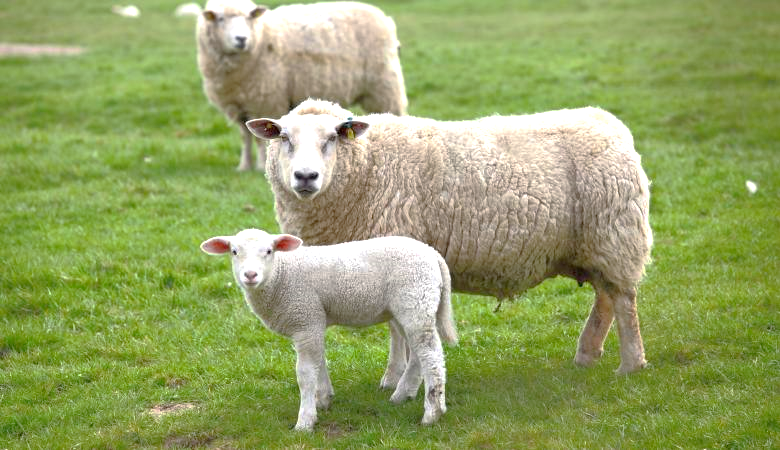 الوضعية :
- مع إقتراب عيد الأضحى ، ذهب عماد وأبوه إلى السوق لشراء الأضحية ، فوجدوا ثلاث أضاحي حيث كانت الأسعار :  40000 DA  و  31000 DA  و 36000 DA- إذا علمت أن سعر الأضحية الأولى يتوسط سعري الأضحيتين الأولى والثانية وأن سعر الأضحية الثانية أكبر من سعر الأضحية الثالثة .1/ ما هو سعر كل أضحية ؟
- قام عماد وأبوه بمفاوضة البائع ، فاشتروا منه الأضحية المتوسطة السعر مع خصم قدره 1500 DA2/ ما هو سعر الأضحية التي سيشتريها عماد وأبوه ؟.- نسي الأب ماله فطلب من عماد أن يملأ له صك بريديا ويسرع في إحضار المبلغ من البريد لأنه قريب من السوق.
3/ ساعد عماد على تدوين سعر الأضحية بالأرقام ثم بالحروف على هذا الصك .- لنقل الأضحية إلى البيت وجد الأب ثلاث مركبات ، أراد الأول 450.50 DA ثمنا للنقل وأراد الثاني  460.50 DA  والثالث أراد 450.60 DA4/ أي المركبات تنصح عماد وأبوه أن يختارها لنقل الأضحية ؟ ولماذا ؟5/ عبر بكسر عن المبلغ الذي أخذه صاحب المركبة .- عندما نقل السائق الأضحية سأل عماد أنه ينقل يوميا 10 أضاحي ، فأحسب لي مدخولي لليوم الواحد ؟ومدخولي لـ 10 أيام ؟.الوضعية :
- مع إقتراب عيد الأضحى ، ذهب عماد وأبوه إلى السوق لشراء الأضحية ، فوجدوا ثلاث أضاحي حيث كانت الأسعار :  40000 DA  و  31000 DA  و 36000 DA- إذا علمت أن سعر الأضحية الأولى يتوسط سعري الأضحيتين الأولى والثانية وأن سعر الأضحية الثانية أكبر من سعر الأضحية الثالثة .1/ ما هو سعر كل أضحية ؟
- قام عماد وأبوه بمفاوضة البائع ، فاشتروا منه الأضحية المتوسطة السعر مع خصم قدره 1500 DA2/ ما هو سعر الأضحية التي سيشتريها عماد وأبوه ؟.- نسي الأب ماله فطلب من عماد أن يملأ له صك بريديا ويسرع في إحضار المبلغ من البريد لأنه قريب من السوق.
3/ ساعد عماد على تدوين سعر الأضحية بالأرقام ثم بالحروف على هذا الصك .- لنقل الأضحية إلى البيت وجد الأب ثلاث مركبات ، أراد الأول 450.50 DA ثمنا للنقل وأراد الثاني  460.50 DA  والثالث أراد 450.60 DA4/ أي المركبات تنصح عماد وأبوه أن يختارها لنقل الأضحية ؟ ولماذا ؟5/ عبر بكسر عن المبلغ الذي أخذه صاحب المركبة .- عندما نقل السائق الأضحية سأل عماد أنه ينقل يوميا 10 أضاحي ، فأحسب لي مدخولي لليوم الواحد ؟ومدخولي لـ 10 أيام ؟.غايات الوضعية التعلمية وطبيعتهاغايات الوضعية التعلمية وطبيعتها-اجراء مختلف العمليات على الأعداد الطبيعية-قراءة وكتابة عدد طبيعي-مقارنة عدين عشرين -الانتقال من كتابة عشرية الى كتابة على شكل كسر-اجراء مختلف العمليات على الأعداد الطبيعية-قراءة وكتابة عدد طبيعي-مقارنة عدين عشرين -الانتقال من كتابة عشرية الى كتابة على شكل كسر-اجراء مختلف العمليات على الأعداد الطبيعية-قراءة وكتابة عدد طبيعي-مقارنة عدين عشرين -الانتقال من كتابة عشرية الى كتابة على شكل كسرالسندات التعليمية المستعملةالسندات التعليمية المستعملة-النص في قصاصات أو على السبورة-النص في قصاصات أو على السبورة-النص في قصاصات أو على السبورةصعوبات متوقعةصعوبات متوقعةفكرة الحل لا تظهر بسهولة بسبب كثرة المعطياتفكرة الحل لا تظهر بسهولة بسبب كثرة المعطياتفكرة الحل لا تظهر بسهولة بسبب كثرة المعطياتالموارد المعرفية والموارد المجندة لحل الوضعيةالموارد المعرفية والموارد المجندة لحل الوضعية-العمليات الأربعة على الأعداد الطبيعية-العمليات الأربعة على الأعداد الطبيعية-العمليات الأربعة على الأعداد الطبيعيةالكفاءات العرضية المجندة لحل الوضعيةالكفاءات العرضية المجندة لحل الوضعية- يلاحظ ويستكشف ويحلل ويستدل منطقيا . - يعبر بكيفية سليمة ويبرر بأدلة منطقية .
- يحل وضعيات مشكلة بسيطة . - يلاحظ ويستكشف ويحلل ويستدل منطقيا . - يعبر بكيفية سليمة ويبرر بأدلة منطقية .
- يحل وضعيات مشكلة بسيطة . - يلاحظ ويستكشف ويحلل ويستدل منطقيا . - يعبر بكيفية سليمة ويبرر بأدلة منطقية .
- يحل وضعيات مشكلة بسيطة . القيم والمواقفالقيم والمواقف- قيمة دينية {عيد الاضحى}
ـ التعاونـ قيمة العملـ تنمية روح البحث- قيمة دينية {عيد الاضحى}
ـ التعاونـ قيمة العملـ تنمية روح البحث- قيمة دينية {عيد الاضحى}
ـ التعاونـ قيمة العملـ تنمية روح البحث